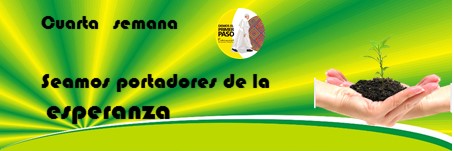 Meta: interiorizar en el concepto de esperanza  cristiana para hacerla crecer en nosotros y en los demás Signo: imagen de una semilla naciendo Frase Bíblica de la semana: “Solo en Dios descansaré, de él viene mi esperanza; sólo Él es mi roca, mi salvación, mi baluarte; no vacilaré” sal.62, 6 Slogan: seamos portadores de esperanza Encuentro Iniciamos el encuentro con el video de la canción  “color esperanza “https://www.youtube.com/watch?v=i2YjM4-CIz4compartimos que frases les gusta más de la canción.¿Qué es la esperanza de acuerdo a lo que presenta la canción?¿Algunos simbolizan la esperanza con una semilla, Qué piensas, por qué?Profundicemos Escuchemos el texto completo de la Palabra de Dios: Compartamos: . ¿Qué frases me llaman más la atención del texto?. ¿Qué quiere decir la expresión de Dios viene mi esperanza?El siguiente texto lo repartimos por grupos  para que cada uno lo lea y compartimos La esperanza se refiere a los sueños de felicidad, de transformación de nuestra vida, la esperanza nos sostiene frente al desalientoLa esperanza en sentido general habla de espera, optimismo, pero la esperanza cristiana es algo más grande que la cualidad misma, porque es un don de  El Espíritu Santo, es una virtud teologal,  es la certeza de que Jesús está con nosotros, por lo tanto es posible  un nuevo horizonte, aún en medio de las situaciones más difíciles quien tiene esperanza, está sereno, Dios es su fortaleza.  El papa emérito Benedicto XVI decía “si falta la esperanza todo pierde sentido, es como si faltara la dimensión de la profundidad  y las cosas se oscurecen”. La esperanza cristiana le da sentido a la existencia nos permite mirar la vida con una actitud de mucha serenidad porque es Jesús quien va con nosotros. La esperanza se alimenta con la oración, el ponernos en las manos de Dios y actuar cada vez que podemos hacer algo de nuestra parte. La visita del papa francisco nos anima a ser, al mismo tiempo,  campo en el que se siembra la esperanza y colaboradores de Dios para sembrar en  todas las personas la esperanza de un mundo donde vivamos en paz, fraternidad y reconciliación. En grupos  respondemos. ¿Qué es la esperanza cristiana?. ¿Por qué la esperanza le da sentido a la vida?. ¿Qué nos aporta la visita del papa?Vemos el siguiente video y al final lo compartimos:https://www.youtube.com/watch?v=ltF6j6czw7ETrabajemos ¿Cuál es el sueño que tenemos para Colombia, para nuestra familia, para nosotros?Hagamos una oración en la que le pidamos a Dios nos de la esperanza, para vivir siempre con la certeza de que contamos con su presencia. La frase bíblica de esta semana es, los invito para que la tengan en un cartel en un sitio visible. 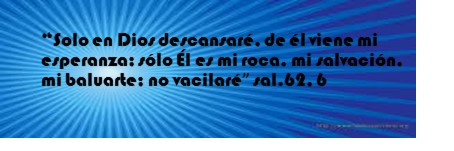 Compartamos la experiencia de una joven Malala que vivió la esperanza y sus sueños se hicieron realidad. HECHO DE VIDA 